Please complete all areas of the form. Incomplete forms will not be accepted.Please ensure you have completed all sections before returning to the office along with copies of your Driving Licence and First Aid Certificate if appropriate.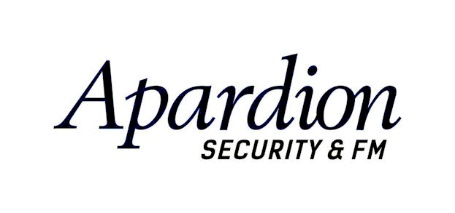 Security
Application FormApardion Ltd	Tel	01224 649000
Belmont House,	Fax	01224 621445
18 Little Belmont Street	www.apardion.co.uk
Aberdeen AB10 1JG	office@apardion.co.ukObjectiveObjectiveObjectiveWhich sector(s) of the company are you applying for?Which sector(s) of the company are you applying for?Which sector(s) of the company are you applying for?Retail Security	Site Security	Mobile Security	Personal detailsPersonal detailsPersonal detailsSurname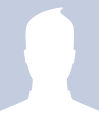 Forenames(s)AddressPostcode:TelephoneEmailNational Insurance NoRelevant Education & TrainingRelevant Education & TrainingRelevant Education & TrainingRelevant Education & TrainingRelevant Education & TrainingDates EnrolledDates EnrolledTraining Provider / CollegeExams Taken / Qualifications gainedExams Taken / Qualifications gainedMM/YY fromMM/YY toTraining Provider / CollegeExams Taken / Qualifications gainedExams Taken / Qualifications gainedDo you hold an SIA licence?Do you hold an SIA licence?Do you hold an SIA licence?Do you hold an SIA licence?Do you hold an SIA licence?Yes 	No	Licence No:Licence No:Date of Expiry:Offences & ConvictionsOffences & ConvictionsOffences & ConvictionsHave you ever been convicted of any civil or criminal offence?Yes 	No	Are there any alleged offences or cautions outstanding against you?Yes 	No	If you answered yes to either question, please give detailsNB Disclosure is not required where there is a conviction to which provisions of the Rehabilitation of Offenders Act 1974 apply.
Failure to disclose an unspent conviction, in itself, is a criminal offence.If you answered yes to either question, please give detailsNB Disclosure is not required where there is a conviction to which provisions of the Rehabilitation of Offenders Act 1974 apply.
Failure to disclose an unspent conviction, in itself, is a criminal offence.If you answered yes to either question, please give detailsNB Disclosure is not required where there is a conviction to which provisions of the Rehabilitation of Offenders Act 1974 apply.
Failure to disclose an unspent conviction, in itself, is a criminal offence.MiscellaneousMiscellaneousMiscellaneousMiscellaneousMiscellaneousDo you have a driving licence?Do you have a driving licence?Do you have a driving licence?Yes 	No	British	International	Licence No:Licence No:Licence No:Any endorsements?Any endorsements?Any endorsements?Yes 	No	DetailsDetailsDetailsDetailsDetailsDo you own your own vehicle?Do you own your own vehicle?Do you own your own vehicle?Yes 	No	Are you a qualified First Aider?Are you a qualified First Aider?Are you a qualified First Aider?Yes 	No	AvailabilityAvailabilityAvailabilityWhat type of work are you looking for?Full Time	Part Time	Do you have any forthcoming commitments? Please give details/dates.(e.g. extended travel/holiday, exam periods, moving house)Do you have any forthcoming commitments? Please give details/dates.(e.g. extended travel/holiday, exam periods, moving house)Do you have any forthcoming commitments? Please give details/dates.(e.g. extended travel/holiday, exam periods, moving house)Five year Employment HistoryFive year Employment HistoryFive year Employment HistoryFive year Employment HistoryFive year Employment HistoryPlease provide at least five years checkable work history, with the most recent first. All periods should be accounted for including spells of unemployment. If you have completed secondary education within the last five years you should confirm your employment details and enter the details of the school.Please provide at least five years checkable work history, with the most recent first. All periods should be accounted for including spells of unemployment. If you have completed secondary education within the last five years you should confirm your employment details and enter the details of the school.Please provide at least five years checkable work history, with the most recent first. All periods should be accounted for including spells of unemployment. If you have completed secondary education within the last five years you should confirm your employment details and enter the details of the school.Please provide at least five years checkable work history, with the most recent first. All periods should be accounted for including spells of unemployment. If you have completed secondary education within the last five years you should confirm your employment details and enter the details of the school.Please provide at least five years checkable work history, with the most recent first. All periods should be accounted for including spells of unemployment. If you have completed secondary education within the last five years you should confirm your employment details and enter the details of the school.Employer Name, Address 
& Telephone numberJob Title & wage on leavingReason for leaving (This will be verified)DatesDatesEmployer Name, Address 
& Telephone numberJob Title & wage on leavingReason for leaving (This will be verified)FromToEmployer Name, Address 
& Telephone numberJob Title & wage on leavingReason for leaving (This will be verified)DatesDatesEmployer Name, Address 
& Telephone numberJob Title & wage on leavingReason for leaving (This will be verified)FromToPlease continue on a separate sheet if necessary.Please continue on a separate sheet if necessary.Please continue on a separate sheet if necessary.Please continue on a separate sheet if necessary.Please continue on a separate sheet if necessary.ReferencesReferencesPlease supply the names of two references based in the . One of whom should be the present or most recent employer. References must cover the last five years employment.Please supply the names of two references based in the . One of whom should be the present or most recent employer. References must cover the last five years employment.Present/Previous EmployerPresent/Previous EmployerFull nameCompanyPositionAddressTelephone NumberProfessional / Other Referee (Not a friend)Professional / Other Referee (Not a friend)Full nameCompanyPositionAddressTelephone NumberOtherPlease provide any additional information relevant to your application and include your reasons for applying for the job.DeclarationDeclarationI, the undersigned, confirm that these details are accurate to the best of my knowledge. I understand that any false statement or omission will automatically invalidate any contract of employment issued to me by the Company. I authorise the company to approach my current employer, previous employers, education bodies, referees or Government Agencies to verify that information provided is correct and complete. I also confirm that the attached picture, bearing my signature on its reverse, is a true likeness of me.I, the undersigned, confirm that these details are accurate to the best of my knowledge. I understand that any false statement or omission will automatically invalidate any contract of employment issued to me by the Company. I authorise the company to approach my current employer, previous employers, education bodies, referees or Government Agencies to verify that information provided is correct and complete. I also confirm that the attached picture, bearing my signature on its reverse, is a true likeness of me.Print NamePrint NameSignedDate